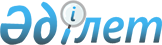 О внесении изменений в разделы 1.1 и 2.1 Единого перечня товаров, к которым применяются запреты или ограничения на ввоз или вывоз государствами – членами Таможенного союза в рамках Евразийского экономического сообщества в торговле с третьими странами
					
			Утративший силу
			
			
		
					Решение Коллегии Евразийской экономической комиссии от 18 сентября 2012 года № 158. Утратило силу решением Коллегии Евразийской Экономической Комиссии от 30 августа 2016 года № 99

      Сноска. Утратило силу решением Коллегии Евразийской экономической комиссии от 30.08.2016 № 99 (вступает в силу по истечении 30 календарных дней с даты его официального опубликования).      Коллегия Евразийской экономической комиссии решила:



      1. Внести в Единый перечень товаров, к которым применяются запреты или ограничения на ввоз или вывоз государствами – членами Таможенного союза в рамках Евразийского экономического сообщества в торговле с третьими странами, утвержденный Решением Коллегии Евразийской экономической комиссии от 16 августа 2012 года № 134 «О нормативных правовых актах в области нетарифного регулирования», следующие изменения:



      1) раздел 1.1 изложить в редакции согласно приложению № 1;



      2) раздел 2.1 изложить в редакции согласно приложению № 2. 



      2. Настоящее Решение вступает в силу c 1 января 2013 года.       Вр.и.о. Председателя Коллегии              Т.Д. Валовая

Приложение № 1            

к Решению Коллегии          

Евразийской экономической комиссии

от 18 сентября 2012 г. № 158    1.1. ОЗОНОРАЗРУШАЮЩИЕ ВЕЩЕСТВА И ПРОДУКЦИЯ, ИХ СОДЕРЖАЩАЯ,

ЗАПРЕЩЕННЫЕ К ВВОЗУ НА ТАМОЖЕННУЮ ТЕРРИТОРИЮ ТАМОЖЕННОГО СОЮЗА

И ВЫВОЗУ С ТАМОЖЕННОЙ ТЕРРИТОРИИ ТАМОЖЕННОГО СОЮЗА (*)Список A (**)Список B (**) Список C (**)Список E (**)Список D (****)      * Для целей использования настоящего перечня необходимо руководствоваться как кодом ТН ВЭД ТС, так и наименованием (физическими и химическими характеристиками) товара.

      ** Ввоз/вывоз озоноразрушающих веществ, включенных в списки А, В, С, Е, возможен только в случаях:

      их использования исключительно в качестве сырья для производства других химических веществ;

      особых случаях их применения, предусмотренных Монреальским протоколом по веществам, разрушающим озоновый слой, от 16 сентября 1987 года;

      их транзитных перевозок через таможенную территорию Таможенного союза из государств и в государства, являющиеся участниками Монреальского протокола по веществам, разрушающим озоновый слой, от 16 сентября 1987 года.

      *** Настоящая формула не относится к 1,1,2-трихлорэтану.

      **** Ввоз/вывоз продукции, включенной в список D, подлежит запрету за исключением:

      ее транзитных перевозок через таможенную территорию Таможенного союза из государств и в государства, являющиеся участниками Монреальского протокола по веществам, разрушающим озоновый слой, от 16 сентября 1987 года;

      переносных огнетушителей, содержащих вещества группы II списка А;

      продукции, контролируемой системой экспортного контроля.

Приложение № 2           

к Решению Коллегии          

Евразийской экономической комиссии

от 18 сентября 2012 г. № 158    2.1. ОЗОНОРАЗРУШАЮЩИЕ ВЕЩЕСТВА, ОГРАНИЧЕННЫЕ К ПЕРЕМЕЩЕНИЮ

ЧЕРЕЗ ТАМОЖЕННУЮ ГРАНИЦУ ТАМОЖЕННОГО СОЮЗА ПРИ ВВОЗЕ И ВЫВОЗЕ

(*), (**)Список C      * Для целей использования настоящего перечня необходимо руководствоваться как кодом ТН ВЭД ТС, так и наименованием (физическими и химическими характеристиками) товара.

      ** Кроме перемещаемых транзитом.
					© 2012. РГП на ПХВ «Институт законодательства и правовой информации Республики Казахстан» Министерства юстиции Республики Казахстан
				Наименование товара Наименование товара Наименование товара Код ТН ВЭД ТСВеществоНазваниеКод ТН ВЭД ТСГруппа IГруппа IГруппа IГруппа ICFCl3(ХФУ-11)фтортрихлорметан2903 77 100 0CF2Cl2(ХФУ-12)дифтордихлорметан2903 77 200 0C2F3Cl3(ХФУ-113)1,1,2-трифтортрихлорэтан2903 77 300 0C2F4Cl2(ХФУ-114)1,1,2,2-тетрафтордихлорэтан2903 77 400 0C2F5Cl(ХФУ-115)пентафторхлорэтан2903 77 500 0Группа IIГруппа IIГруппа IIГруппа IICF2BrCl(Галон 1211)дифторхлорбромметан2903 76 100 0CF3Br(Галон 1301)трифторбромметан2903 76 200 0C2F4Br2(Галон 2402)1,1,2,2-тетрафтордибромэтан2903 76 900 0Наименование товараНаименование товараНаименование товараКод ТН ВЭД ТСВеществоНазваниеКод ТН ВЭД ТСГруппа IГруппа IГруппа IГруппа ICF3Cl(ХФУ-13)трифторхлорметан2903 77 900 0C2FCl5(ХФУ-111)фторпентахлорэтан2903 77 900 0C2F2Cl4(ХФУ-112)дифтортетрахлорэтаны2903 77 900 0C3FCl7(ХФУ-211)фторгептахлорпропаны2903 77 900 0C3F2Cl6(ХФУ-212)дифторгексахлорпропаны2903 77 900 0C3F3Cl5(ХФУ-213)трифторпентахлорпропаны2903 77 900 0C3F4Cl4(ХФУ-214)тетрафтортетрахлорпропаны2903 77 900 0C3F5Cl3(ХФУ-215)пентафтортрихлорпропаны2903 77 900 0C3F6Cl2(ХФУ-216)гексафтордихлорпропаны2903 77 900 0C3F7Cl(ХФУ-217)гептафторхлорпропаны2903 77 900 0Группа IIГруппа IIГруппа IIГруппа IICСl4четыреххлористый углерод(ЧХУ) или тетрахлорметан 2903 14 000 0Группа IIIГруппа IIIГруппа IIIГруппа IIIC2H3Cl3***метилхлороформ (МХФ), т.е. 1,1,1-трихлорэтан2903 19 100 0Наименование товараНаименование товараНаименование товараКод ТН ВЭД ТСВеществоНазваниеКод ТН ВЭД ТСГруппа IIГруппа IIГруппа IIГруппа IICHFBr2(ГБФУ-21B2)фтордибромметаниз 2903 79 210 0CHF2Br(ГБФУ-22B1)дифторбромметаниз 2903 79 210 0CH2FBr(ГБФУ-31B1)фторбромметаниз 2903 79 210 0C2HFBr4(ГБФУ-21B4)фтортетрабромэтаниз 2903 79 210 0C2HF2Br3(ГБФУ-23B3)дифтортрибромэтаниз 2903 79 210 0C2HF3Br2(ГБФУ-23B2)трифтордибромэтаниз 2903 79 210 0C2HF4Br(ГБФУ-24B1)тетрафторбромэтаниз 2903 79 210 0C2H2FBr3(ГБФУ-31B3)фтортрибромэтаниз 2903 79 210 0C2H2F2Br2(ГБФУ-32B2)дифтордибромэтаниз 2903 79 210 0C2H2F3Br(ГБФУ-33B1)трифторбромэтаниз 2903 79 210 0C2H3FBr2(ГБФУ-41B2)фтордибромэтаниз 2903 79 210 0C2H3F2Br(ГБФУ-42B1)дифторбромэтаниз 2903 79 210 0C2H4FBr(ГБФУ-51B1)фторбромэтаниз 2903 79 210 0C3HFBr6(ГБФУ-21B6)фторгексабромпропаниз 2903 79 210 0C3HF2Br5(ГБФУ-22B5)дифторпентабромпропаниз 2903 79 210 0C3HF3Br4(ГБФУ-23B4)трифтортетрабромпропаниз 2903 79 210 0C3HF4Br3(ГБФУ-24B3)тетрафтортрибромпропаниз 2903 79 210 0C3HF5Br2(ГБФУ-25B2)пентафтордибромпропаниз 2903 79 210 0C3HF6Br(ГБФУ-26B1)гексафторбромпропаниз 2903 79 210 0C3H2FBr5(ГБФУ-31B5)фторпентабромпропаниз 2903 79 210 0C3H2F2Br4(ГБФУ-32B4)дифтортетрабромпропаниз 2903 79 210 0C3H2F3Br3(ГБФУ-33B3)трифтортрибромпропаниз 2903 79 210 0C3H2F4Br2(ГБФУ-34B2)тетрафтордибромпропаниз 2903 79 210 0C3H2F5Br(ГБФУ-35B1)пентафторбромпропаниз 2903 79 210 0C3H3FBr4(ГБФУ-41B4)фтортетрабромпропаниз 2903 79 210 0C3H3F2Br3(ГБФУ-42B3)дифтортрибромпропаниз 2903 79 210 0C3H3F3Br2(ГБФУ-43B2)трифтордибромпропаниз 2903 79 210 0C3H3F4Br(ГБФУ-44B1)тетрафторбромпропаниз 2903 79 210 0C3H4FBr3(ГБФУ-51B3)фтортрибромпропаниз 2903 79 210 0C3H4F2Br2(ГБФУ-52B2)дифтордибромпропаниз 2903 79 210 0C3H4F3Br(ГБФУ-53B1)трифторбромпропаниз 2903 79 210 0C3H5FBr2(ГБФУ-61B2)фтордибромпропаниз 2903 79 210 0C3H5F2Br(ГБФУ-62B1)дифторбромпропаниз 2903 79 210 0C3H6FBr(ГБФУ-71B1)фторбромпропаниз 2903 79 210 0Группа IIIГруппа IIIГруппа IIIГруппа IIIСН2ВrСlбромхлорметаниз 2903 79 900 0Наименование товараКод ТН ВЭД ТСНазваниеГруппа IГруппа IГруппа ICH3Brбромистый метил2903 39 110 0Наименование товараКод ТН ВЭД ТСОхлаждающие смесииз 3824 71 000 0Охлаждающие смесииз 3824 72 000 0Охлаждающие смесииз 3824 74 000 0 – из 3824 79 000 0Кондиционеры и тепловые насосы8415 10Кондиционеры и тепловые насосы8415 81 00Кондиционеры и тепловые насосы8415 82 000Кондиционеры и тепловые насосы8418 61 00Кондиционеры и тепловые насосыиз 8418 69 000Холодильники8418 10 200Холодильники8418 10 800Холодильникииз 8418 50Холодильникииз 8418 69 000Льдогенераторы, молокоохладителииз 8418Льдогенераторы, молокоохладителииз 8419Морозильные камеры8418 10 200Морозильные камеры8418 10 800Морозильные камеры8418 30 200Морозильные камеры8418 30 800Морозильные камеры8418 40 200Морозильные камеры8418 40 800Морозильные камерыиз 8418 50Морозильные камерыиз 8418 69 000Осушители воздухаиз 8418 69 000Осушители воздухаиз 8479 89 970 1Осушители воздухаиз 8479 89 970 8Изоляционные щиты, плиты, панели и покрытия

труб пористые, с использованием в качестве

вспенивателей порообразователей, содержащих

озоноразрушающие веществаиз 3921 11 000 0 – из 3921 19 000 0Компоненты, составы на основе полиэфиров

(полиолов) для производства вспененного

полиуретана (компонент А) Переносные огнетушителииз 3907 20 200 1Компоненты, составы на основе полиэфиров

(полиолов) для производства вспененного

полиуретана (компонент А) Переносные огнетушителииз 3907 20 200 9Компоненты, составы на основе полиэфиров

(полиолов) для производства вспененного

полиуретана (компонент А) Переносные огнетушителииз 8424 10 000 0Наименование товараНаименование товараНаименование товараКод ТН ВЭД ТСВеществоНазваниеКод ТН ВЭД ТСГруппа IГруппа IГруппа IГруппа ICHFCl2(ГХФУ-21)фтордихлорметаниз 2903 79 110 0CHF2Cl(ГХФУ-22)дифторхлорметаниз 2903 71 000 0CH2FCl(ГХФУ-31)фторхлорметаниз 2903 79 110 0C2HFCl4(ГХФУ-121)фтортетрахлорэтаниз 2903 79 110 0C2HF2Cl3(ГХФУ-122)дифтортрихлорэтаниз 2903 79 110 0C2HF3Cl2(ГХФУ-123а)трифтордихлорэтаниз 2903 79 110 0CHCl2CF3(ГХФУ-123)трифтордихлорэтаниз 2903 79 110 0C2HF4Cl(ГХФУ-124а)тетрафторхлорэтаниз 2903 79 110 0CHFClCF3(ГХФУ-124)тетрафторхлорэтаниз 2903 79 110 0C2H2FCl3(ГХФУ-131)фтортрихлорэтаниз 2903 79 110 0C2H2F2Cl2(ГХФУ-132)дифтордихлорэтаниз 2903 79 110 0C2H2F3Cl(ГХФУ-133)трифторхлорэтаниз 2903 79 110 0C2H3FCl2(ГХФУ-141)1-фтор-2,2-дихлорэтаниз 2903 73 000 0CH3CFCl2(ГХФУ-141b)1,1,1-фтордихлорэтаниз 2903 73 000 0C2H3F2Cl(ГХФУ-142)1-хлор, 2,2-дихлорэтаниз 2903 74 000 0CH3CF2Cl(ГХФУ-142b)1,1,1-дифторхлорэтаниз 2903 74 000 0C2H4FCl(ГХФУ-151)фторхлорэтаниз 2903 79 110 0C3HFCl6(ГХФУ-221)фторгексахлорпропаниз 2903 79 110 0C3HF2Cl5(ГХФУ-222)дифторпентахлорпропаниз 2903 79 110 0C3HF3Cl4(ГХФУ-223)трифтортетрахлорпропаниз 2903 79 110 0C3HF4Cl3(ГХФУ-224)тетрафтортрихлорпропаниз 2903 79 110 0C3HF5Cl2(ГХФУ-225)пентафтордихлорпропаниз 2903 75 000 0CF3CF2CHCl2(ГХФУ-225ca)1-трифтор, 2-дифтор, 3-дихлорпропаниз 2903 75 000 0CF2ClCF2CH ClF(ГХФУ-225tb)1,1-дифторхлор, 2-дифтор, 3-дихлорпропаниз 2903 75 000 0C3HF6Cl(ГХФУ-226)гексафторхлорпропаниз 2903 79 110 0C3H2FCl5(ГХФУ-231)фторпентахлорпропаниз 2903 79 110 0C3H2F2Cl4(ГХФУ-232)дифтортетрахлорпропаниз 2903 79 110 0C3H2F3Cl3(ГХФУ-233)трифтортрихлорпропаниз 2903 79 110 0C3H2F4Cl2(ГХФУ-234)тетрафтордихлорпропаниз 2903 79 110 0C3H2F5Cl(ГХФУ-235)пентафторхлорпропаниз 2903 79 110 0C3H3FCl4(ГХФУ-241)фтортетрахлорпропаниз 2903 79 110 0C3H3F2Cl3(ГХФУ-242)дифтортрихлорпропаниз 2903 79 110 0C3H3F3Cl2(ГХФУ-243)трифтордихлорпропаниз 2903 79 110 0C3H3F4Cl(ГХФУ-244)тетрафторхлорпропаниз 2903 79 110 0C3H4FCl3(ГХФУ-251)фтортрихлорпропаниз 2903 79 110 0C3H4F2Cl2(ГХФУ-252)дифтордихлорпропаниз 2903 79 110 0C3H4F3Cl(ГХФУ-253)трифторхлорпропаниз 2903 79 110 0C3H5FCl2(ГХФУ-261)фтордихлорпропаниз 2903 79 110 0C3H5F2Cl(ГХФУ-262)дифторхлорпропаниз 2903 79 110 0C3H6FCl(ГХФУ-271)фторхлорпропаниз 2903 79 110 0